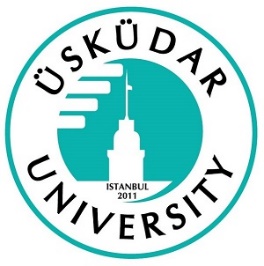 T.R.USKUDAR UNIVERSITYinstitute of scienceDEPARTMENT OF ……………………..MASTER'S DEGREE PROGRAM OF ……………………..MASTER'S DEGREE THESISNAME OF THE THESISStudent’s Name Surname Thesis Advisor  Title, Name SurnameISTANBUL-YearT.R.USKUDAR UNIVERSITYinstitute of scienceDEPARTMENT OF ……………………..MASTER'S DEGREE PROGRAM OF ……………………..MASTER'S DEGREE THESISNAME OF THE THESISStudent’s Name Surname Thesis Advisor  Title, Name SurnameISTANBUL-Year


T.R.USKUDAR UNIVERSITYinstitute of scienceDepartment			: ………………………………………………………………………………………………Program			: ………………………………………………………………………………………………Student’s No			: ………………………………………………………………………………………………Student’s Name Surname	: ………………………………………………………………………………………………The study named……………………………………………………………..........……… was unanimously accepted by the following jury as a Master's Thesis in the exam held on DD / MM / YYYYJury President	: ……………………………………………….		Signature		  (……………………………………………………………………  University)Advisor		: ……………………………………………….		Signature		  (……………………………………………………………………  University)Member	: ……………………………………………….		Signature		  (……………………………………………………………………  University)APPROVAL	This thesis was approved by the above jury members and accepted by the Decision of the Board of Directors of the Institute dated DD / MM / YYYY and numbered ………………								Assoc. Prof. Mesut KARAHAN 									     Director of the InstituteABSTRACTTITLE OF THE THESISOne or two sentences should be written about the subject of the thesis. One or two sentences should be written about the purpose of the thesis. One or two sentences should be written about the materials and methods used in the research. Important findings of the thesis should be explained in one or two sentences. The result of the thesis and recommendations should be explained in one or two sentences. Keywords: A, B, C, D, E (Keywords must be prepared from at least three, up to 5 words and in alphabetical order)ABSTRACTTITLE OF THE THESISThe abstract should be translated into English (Özet kısmı İngilizce’ye çevrilmeli) 
Keywords: A, B, C, D, ETHANKS TOIn this section, thanks are written to the people who helped in the order of the thesis work, especially the thesis advisor. FORM OF DECLARATIONHerewith I declare, that I obtained all the information and documents in this study within the framework of academic rules, presented all visual, auditory, and written information and results in accordance with scientific ethics, did not falsify the data I used, referred to the sources I used in accordance with scientific norms, that my thesis was original except in the cases cited, produced by me and written in accordance with the Thesis Writing Guide of Uskudar University Institute of Health Sciences. Date Student's Name and SURNAMESignatureCONTENTSINDEX OF TABLESPageTable 1: Name of Table	4INDEX OF FIGURESPageFigure 1: Name of Figure	2INDEX OF IMAGERY AND ABBREVIATIONS(Sample statements can be found below)OHS   : Occupational Health and Safety WHO : World Health Organization1. INTRODUCTION	The introduction to this thesis will be written in this section. 2. GENERAL INFORMATION2.1. TopicBasics of Occupational Health and Safety xxxxxxxxxxxxxxxxxxx xxxxxxxxxxxxxxxxxxxxxxxxxxxxxxxxxxxxxxxxxxxxxxxxxxxxxxxxxxxxxxxx. (Miller, 2019) (One row of spaces must be left before the other subheading)2.1.1. TopicXxxxxxxxxxxxxxxxxxxxxxxxxxxxxxxxxxxxxxxxxxxxxxxxxxxxxxxxxxxxxxxxxxxxxxxxxxxxxxxxxxxxxxxxxxxxxxxxxxxxxxxxxxxxxxx As shown in Figure 1 xxxxxxxxxxxxxxxxxxxxxxxxxxxxx xxxxxxxxxxxxxxxxxxxxxxxxxxxxxxxxxxxxxxxxxxxxxxxxxxxxxxxxx.As shown in Figure 1 above, all figures and tables in the thesis must be cited in the text and the Table or Figure should come later on. If the table or figure was taken from any publication, that publication must be shown as a source under the Figure or Table.3. MATERIAL AND METHOD3.1. Sort of the ResearchXxxxxxxxxxxxxxxxxxxxxxxxxxxxxxxxxxxxxxxxxxxxxxxxxxxxxxxxxxxxxxxxxxxxxxxxxxxxxxxxxx3.2. Model of the ResearchXxxxxxxxxxxxxxxxxxxxxxxxxxxxxxxxxxxxxxxxxxxxxxxxxxxxxxxxxxxxxxxxxxxxxxxxxxxxxxxxxxxxxxxxxxxxxxxxxxxxx3.3. Location and Time/Date of the ResearchXxxxxxxxxxxxxxxxxxxxxxxxxxxxxxxxxxxxxxxxxxxxxxxxxxxxxxxxxxxxxxxxxxxxxxxxxxxxxxxxxxxxxxxxxxxxxxxxxxxxx3.4. The Universe and Sampling of the researchXxxxxxxxxxxxxxxxxxxxxxxxxxxxxxxxxxxxxxxxxxxxxxxxxxxxxxxxxxxxxxxxxxxxxxxxxxxxxxxxxxxxxxxxxxxxxxxxxxxxxxxxxxx3.5. Data Assembling ToolsXxxxxxxxxxxxxxxxxxxxxxxxxxxxxxxxxxxxxxxxxxxxxxxxxxxxxxxxxxxxxxxxxxxxxxxxxxxxxxxxxxxxxxxxxxxxxxxxxxxxxxxxxxxxx3.6. Data Analysis4. FINDINGS4.1. TopicThe data produced during the thesis should be given in the findings section. xxxxxxxxxxxxxxxxxxxxxxxxxxxxxxxxxxxxxxxxxxxxxxxxxxxxxxxxxxxxxxxxxxxxxxxxxxxxxxxxxxxxxxxxxxxxxxxxxxxxxxxxxxxxxxxxxxxxxxxxxxxxxxxxxxxxxxxxxxxxxxxxxxxxxxxxxxData on xxxxxxx xxxxxxxxxxxxxxxxxxxx xxxxxxxxxxxxx xxxxxxxxxx xxxxxxxxxxxxxx included in the study are given in Table 1.Table 1: Sample Table ((Author's Surname, Year) if it has a source)5. DISCUSSIONThe findings of this study should be compared with the results of national and international literature. Xxxxxxxxxxxxxxxxxxxxx xxxxxxxxxxxxxxxxxxxxxxxx xxxxxxxxxxxxxxxxxxxxxxxxxx xxxxxxxxxxxxxxxxxxxxxxxxxxxxxxxxx6. RESULTS AND SUGGESTIONSThe results and solution proposals obtained in this research should be written in this section. RESOURCESAlaşar Yıldırım, Y., Kuruoğlu, M. (2013) Türkiye’deki İşçi Sağlığı ve İş Güvenliğinin Abd ile Kıyaslanması. Beykent Üniversitesi Fen ve Mühendislik Bilimleri Dergisi, 6(2):105-120.Alkış, H., Taşpınar, Y. (2012), İşçi Sağlığı ve İş Güvenliğinde Yeni Yaklaşımlar,Demir Çelik Sektörü Çalışanlarının İşçi Sağlığı ve İş Güvenliği Algısı: Konya Örneği, IISS12 Uluslararası Demir Çelik Sempozyumu Bildirileri, 2-4 Nisan 2012, Karabük, ss. 1190-1196.Anar, B. (2011) Evli ve Çalışan Yetişkinlerin Toplumsal Cinsiyet Rolleri ile Evlilik Doyumu ve İş Doyumu İlişkisinin İncelenmesi. Yüksek Lisans Tezi. Sosyal Bilimler Enstitüsü, Çukurova Üniversitesi.Atan ve Ark. (2017) Türkiye’de İş Sağlığı ve Güvenliği Algısı. ÇSGB, 58:17-200.Atay, F. (2006) Endüstri Alanında Çalışan Bireylerin İş Doyumu Düzeylerinin İş Güvenliği Algıları Açısından İncelenmesi. Yüksek Lisans Tezi. Sosyal Bilimler Enstitüsü, Sakarya Üniversitesi.Avram, E., Ionescu, D., Mincu, C.L: (2015) Perceived safety climate and organizational trust: the mediator role of job satisfaction. Procedia-Social and Behavioral Sciences, 187(2015), 679-684.Aydın, A., Tiryaki, S., Üçüncü, K., Yıldırım, İ. (2015) Orman ürünleri sanayinde işyeri güvenlik iklimi algısı. SDÜ Mühendislik Bilimleri ve Tasarım Dergisi, 3(3): 205-212.Aydın, F. (2010) İşletmelerde Fiziksel Çalışma Koşullarının İş Doyumu Üzerine Etkisi. Yüksek Lisans Tezi. Sosyal Bilimler Enstitüsü, Atatürk Üniversitesi.Bağcı, Z. (2014) Çalışanların İş Doyumunun Görev ve Bağlamsal Performansları Üzerindeki Etkisi. Yönetim ve Ekonomi Araştırmaları Dergisi, 24:58-72.Bayraktaroğlu, S., Aras, M., Atay, E. (2018) Çalışanlarda iş güvenliği ve iş kazası algısı: mavi yakalılar üzerine bir araştırma. Uluslararası Yönetim ve Sosyal Araştırmalar Dergisi, 15(9): 1-15.Bergheim, K., Nielsen, M.B., Mearns, K., Eid, J. (2014) The relationship between psychological capital, job satisfaction and safety perceptions in the maritime industry. Elsevier, Safety Science, 74(2015), 27-36.Cerit, D. (2011) Atık Su Arıtma Tesisi Ekipmanları. Teknik, 32-35.Cingiloğlu, A. (2018) Ülkemizde Dört Farklı Deri Sanayinde Çalışanlarda İş Sağlığı ve Güvenliği Üzerine Bir Anket Araştırması. Yüksek Lisans Tezi. Sağlık Bilimleri Enstitüsü, Üsküdar Üniversitesi.Çalışır, S. (2015) Sivil Tersanelerde Çalışan İşçilerde İş Güvenliği Algısı Üzerine Bir Alan Çalışması (Tuzla Bölgesi). Yüksek Lisans Tezi. Sosyal Bilimler Enstitüsü, Nişantaşı Üniversitesi.Demir, E. (2018) İnşaat İşçilerinin İş Doyumu Düzeyleri ile İş Güvenliği Algıları Arasındaki İlişkinin İncelenmesi. Yüksek Lisans Tezi. Sağlık Bilimleri Enstitüsü, Üsküdar Üniversitesi.Dönmez, B. (2015) Türkiye ve Dünyada İş Sağlığı ve Güvenliği. Yüksek Lisans Tezi. Fen Bilimleri Enstitüsü, İstanbul Aydın Üniversitesi.Dündar, T. (2018) İş Sağlığı ve Güvenliği Alanında Kişisel Koruyucu Donanımların Kullanımını Etkinleştirmek İçin Rfid Tabanlı Sistem Önerisi. Yüksek Lisans Tezi. Fen Bilimleri Enstitüsü, İzmir Ekonomi Üniversitesi.Eğinli, A.T. (2009) Çalışanlarda İş Doyumu: Kamu ve Özel Sektör Çalışanlarının İş Doyumuna Yönelik Bir Araştırma. Atatürk Üniversitesi İktisadi ve İdari Bilimler Dergisi, 23(3):35-52.Ergin, C. (1997) Bir İş Doyumu Ölçümü Olarak ‘İş Betimlemesi Ölçeği’: Uyarlama, Geçerlik ve Güvenirlik Çalışması, 12(39):25-36.Fang, D., Chen, Y., Wong, L. (2006). Safety climate in construction ındustry: a case study in Hong Kong. Journal of Construction Engineering and Management, 132(6): 573-584.Gök, S. (2018) Atık Su Arıtma Tesislerinde Risk Değerlendirmesi. Yüksek Lisans Tezi. Sosyal Bilimler Enstitüsü, Gaziantep Üniversitesi.Gündüz, B. (2016) Çalışanların Örgütsel Bağlılık ve İş Güvenliği Algıları Arasındaki İlişki: Gebze Organize Sanayi Bölgesi Örneği. Yüksek Lisans Tezi. Sosyal Bilimler Enstitüsü, Nişantaşı Üniversitesi.Güngör, B., Çetin, S. (2018) İş Tatmini Algısının Çalışanların Demografik Özelliklerine Göre Farklılıkları: Kastamonu İli Kamu Sektörü ve Özel Sektör Kurumlarında Bir Araştırma. International Journal of Social Sciences, 2(1):50-73.Gürbüz, H., İbrakovic, H. (2017) İşletmelerde iş güvenliği, güvenlik performansı ve iş güvenliği kültürü. Sosyal Bilimler Dergisi, 4(11), 442-469.Gyekye, S., Salminen, S. (2010). Organizational safety climate and work experience. International Journal of Occupational Safety and Ergonomics, 16(4): 431-443.Horozoğlu, K. (2017) İş Kazalarının İş Sağlığı ve Güvenliği Açısından Analizi. Sosyal Bilimler Enstitüsü Dergisi, 7(1):265-281.http://www.cmo.org.tr/genel/bizden_detay.php?kod=90883 (Ulaşım 23 Aralık 2018).CMO http://www.cmo.org.tr/genel/bizden_detay.php?kod=94303&tipi=67&sube=3 Date of access: 03.012019.Haber7 http://www.haber7.com/genel-olaylar/haber/1039517-aritma-tesisinde-facia-7-isci-olduDate of access: 04.012019SGK http://www.sgk.gov.tr/wps/portal/sgk/tr/emekli/is_kazasi_ve_meslek_hastaligi/meslek_hastaligi  Date of access: 03.012019.İSKİ https://www.iski.istanbul/web/tr-TR/kurumsal/iski-hakkinda1/aritma-tesisleri6/atiksu-aritma-tesisleri2  Date of access: 03.012019.Huang, Y.H., Lee, J., McFadden, A.C., Murphy, L.A., Robertson, M.M., Cheung, J.H., Zohar, D. (2016) Beyond safety outcomes: An investigation of the impact of safety climate on job satisfaction, employee engagement and turnover using social Exchange theory as the theoretical framework. Elsevier, Applied Ergonomics, 55(2016), 248-257.Idrees, M.D., Hafeez, M., Kim, J.Y. (2017) Workers’ age and the ımpact of psychological factors on the perception of safety at construction sites. Sustainability, 2017,9, 745: 1-15. http://www.mdpi.com/2071-1050/9/5/745/htm (Ulaşım: 21.12.2018)‘İşçi Sağlığı ve İş Güvenliği’ 2018, Tmmob Makine Mühendisleri Odası; 8(689):1-223.İzmir Tabip Odası İşçi Sağlığı ve İşyeri Hekimliği Komisyonu, Türkiye Kanalizasyon-Atık Su Arıtma Tesislerinde Ölümlü İş Kazaları Değerlendirme Raporu, 2011-2014.Johnson, S.E. (2007). The predictive validity of safety climate. Journal of Safety Research, 38(5): 511-521.Kahraman, G. (2011) Yoğun Bakım Hemşirelerinin İş Doyumları ve Etkileyen Faktörler. Dokuz Eylül Üniversitesi Hemşirelik Yüksekokulu Elektronik Dergisi, 4(1):12-18.Kavgacı, Y. (2018) Hastane İşletmelerinde İş Sağlığı ve Güvenliği Uygulamalarının Çalışan Performansına Etkisi: Burdur Kamu Hastaneleri Birliği Örneği. Yüksek Lisans Tezi. Sosyal Bilimler Enstitüsü, Mehmet Akif Ersoy Üniversitesi.Kaya, F. (2013) Elazığ İlinde Birinci Basamak Sağlık Çalışanlarında İş Doyumu ve Etkileyen Faktörler. Tıpta Uzmanlık Tezi. Fırat Üniversitesi.Kaya, S. (2016) Atık Su Arıtma Tesisi İnşaatında Yapı Bilgi Modelleme Sisteminin Uygulanması Üzerine Bir Araştırma. Yüksek Lisans Tezi. Fen Bilimleri Enstitüsü, Beykent Üniversitesi.Kılıç, H.H. (2018) Geri Dönüşüm İşletmelerinde İş Sağlığı ve Güvenliği. Yüksek Lisans Tezi. Fen Bilimleri Enstitüsü, Cumhuriyet Üniversitesi.Kılıç, Ö.S. (2011) İlköğretim Okullarında Görev Yapan Okul Müdürü ve Öğretmenlerin İş Doyumu (Tokat İli Örneği). Yüksek Lisans Tezi. Eğitim Bilimleri Enstitüsü, Selçuk Üniversitesi.Kılıç, T. (2014) Bir Eğitim ve Araştırma Hastanesinde Görev Yapan Sağlık Çalışanlarının İş Güvenliği Algısının Belirlenmesi. Yüksek Lisans Tezi. Sosyal Bilimler Enstitüsü, Türk Hava Kurumu Üniversitesi.Kılıç, T. (2014) Bir Eğitim ve Araştırma Hastanesinde Görev Yapan Sağlık Çalışanlarının İş Güvenliği Algısının Belirlenmesi. Yüksek Lisans Tezi. Sosyal Bilimler Enstitüsü, Türk Hava Kurumu Üniversitesi.Nielsen, M.B., Mearns, K., Matthiesen, S.B., Eid, J. (2011) Using the job demands-resources model to investigate risk perception, safety climate, and job satisfaction in safety-critical organizations. Scandinavian Journal of Psychology, 2011(52), 465-475.Okursoy, F.T., (2016) Öğretmenlerin Özyeterlilik Algıları İle Yaşam Doyumları Arasındaki İlişki. Tezsiz Yüksek Lisans Projesi. Eğitim Bilimleri Enstitüsü, Pamukkale Üniversitesi.Özkars, R., Yıldız, S. (2013) Türkiye’deki Atık Su Arıtma Tesislerinin İş Sağlığı ve Güvenliği Yönünden Değerlendirilmesi. Erciyes Üniversitesi Fen Bilimleri Enstitüsü Dergisi, 29(3):254-261.Özkurt Sivrikaya, S., Üzüm, B. (2018) Öğrencilerin işçi sağlığına ve güvenliğine yaklaşımları (Kocaeli Myo Örneği). Internatıonal Journal Of Dıscıplınes Economıcs&Admınıstratıve Scıences Studıes. 4(7): 99-111.Saraç, Ç.K., (2016) İş Sağlığı ve Güvelik Kültürü Algısının İş Tatmini ile İlişkisinin İncelenmesi. Yüksek Lisans Tezi. Sosyal Bilimler Enstitüsü, Nişantaşı Üniversitesi.Siu, O., Phillips, D.R., Leung, T. (2003). Age differences in safety attitudes and safety performance in hong kong construction workers. Journal of Safety Research, 34(2): 199–205.Söyler, S. (2018) Sağlık Çalışanlarının Maruz Kaldıkları İş Stresi ile İş Doyumu İlişkisinin İncelenmesi: Bir Meta-analiz Çalışması. Online Türk Sağlık Bilimleri Dergisi, 3(4):190-205.Stoilkovska, B.B., Pancovska, V.Z., Mijoski, G. (2015) Relationship of safety climate perceptions and job satisfaction among employees in the construction industry: the moderating role of age. International Journal of Occupational Safety and Ergonomics, 21(4): 440-447.Şahin, S. (2010) Su Arıtma Teknolojisinde Yer Alan Yumaklaştırma İşleminin Teknolojik Esasları. Fen Bilimleri Enstitüsü Dergisi, 3(1):37-59.Şantaş, F.,Şantaş, G., Özer, Ö., Say Şahin, D. (2018) Sağlık çalışanlarının güvenlik iklimi algılarının belirlenmesine ilişkin bir kamu hastanesinde araştırma. Pamukkale Üniversitesi Sosyal Bilimler Enstitüsü Dergisi, 30(2018), 297-307.Tan, F.Z., Çalışkan, S. (2018) Yöneticilerin İş Sağlığı ve Güvenliği Uygulamalarına Yönelik Algılarının Analizi Üzerine Bir Araştırma. Karaelmas İş Sağlığı ve Güvenliği Dergisi, 2(1):31-44.Tarhan, S.A. (2018) İş Sağlığı ve Güvenliği Risk Bilgi Düzeyinin Ölçülmesi: Bir Endüstriyel Yapı İnşaat Örneği. Yüksek Lisans Tezi. Fen Bilimleri Enstitüsü, İzmir Ekonomi Üniversitesi.Tekir ve Ark. (2016) Sağlık Çalışanlarının Tükenmişlik, İş Doyumu Düzeyleri ve Yaşam Doyumunun İncelenmesi. Kırıkkale Üniversitesi Tıp Fakültesi Dergisi. 18(2):51-63.Tozkoparan, G., Taşoğlu, J. (2011). İş sağlığı ve güvenliği uygulamaları ile ilgili işgörenlerin tutumlarını belirlemeye yönelik bir araştırma. Uludağ Üniversitesi İktisadi ve İdari Bilimler Fakültesi Dergisi, 15(1):181-209.Uslu, V. (2014)  İşletmelerde İş Güvenliği Performansı ve İş Güvenliği Kültürü Algılamaları Arasındaki İlişki: Eskişehir İli Metal Sektöründe Bir Araştırma. Yüksek Lisans Tezi. Sosyal Bilimler Enstitüsü, Eskişehir Osmangazi Üniversitesi.Ünal, F. (2018) Duygusal Emeğin İş Doyumu ve İşe Yabancılaşma ile İlişkisi; Banka Çalışanları Üzerinde Nitel Bir Araştırma. Yüksek Lisans Tezi. Sosyal Bilimler Enstitüsü, Süleyman Demirel Üniversitesi.Ünsar ve Ark. (2006) İş Tatmin Düzeyleri ve Etkileyen Etmenler: Sağlık Sektöründe Bir Alan Araştırması. 2:1-14.Weiss, D.J., Dawis, R.V. England, G. W. and Lofquist, L. H. (1967), Manual for the Minnesota Satisfaction Questionnaire. Vol. 22, Minnesota Studies in Vocational Rehabilitation, Minneapolis: University of Minnesota, Industrial Relations Center.Willamson, A.M., Feyer, A.M., Caims, D., Biancotti, D. (1997) The development of a measure of safety climate: The role of safety perceptions and attitudes. Safety Science, 25(1-3):15-27.Yar, N.S. (2018) İş Sağlığı ve Güvenliği Uygulamalarının Çalışanların İş Sağlığı ve Güvenliği Farkındalığı Üzerine Etkilerinin İncelenmesi. Yüksek Lisans Tezi. Sağlık Bilimleri Enstitüsü, Üsküdar Üniversitesi.Yeter, N., Demirli, C. (2017) Çalışan Kadınların İş Doyumlarının İncelenmesi. The Journal of Educational Reflections, 1(1):38-50.Yıldırım, İ., Akyüz, K.C., Akyüz, İ., Alevli, C. (2015) Mobilya sektöründe çalışanların iş güvenliği algıları ile iş doyumu düzeylerinin incelenmesi. Selçuk-Teknik Dergisi, Özel Sayı-1(UMK 2015): 171-184.Yıldız, S., Namal, O.Ö., Çekim, M. (2013) Atık Su Arıtma Teknolojilerindeki Tarihsel Gelişimler. Selçuk Üniversitesi Mühendislik Bilim ve Teknoloji Dergisi, 1(1):56-66.5510 sayılı kanun (2006) Sosyal Sigortalar ve Genel Sağlık Sigortası Kanunu 16.06.2006 Tarihli 26200 Sayılı Resmi Gazete.APPENDIXAppx. 1. Appx. 2. Curriculum VitaeCurriculum VitaeName Surname		: Birth Place and Date 	: Foreign Language/s		:Phone	 			:E-mail  			: Education:High School			: Bachelor's Degree		: Master Degree 		: Work/Business Experience	:Figure 1: Sample Figure  ((Author's Surname, Year) if it has a source)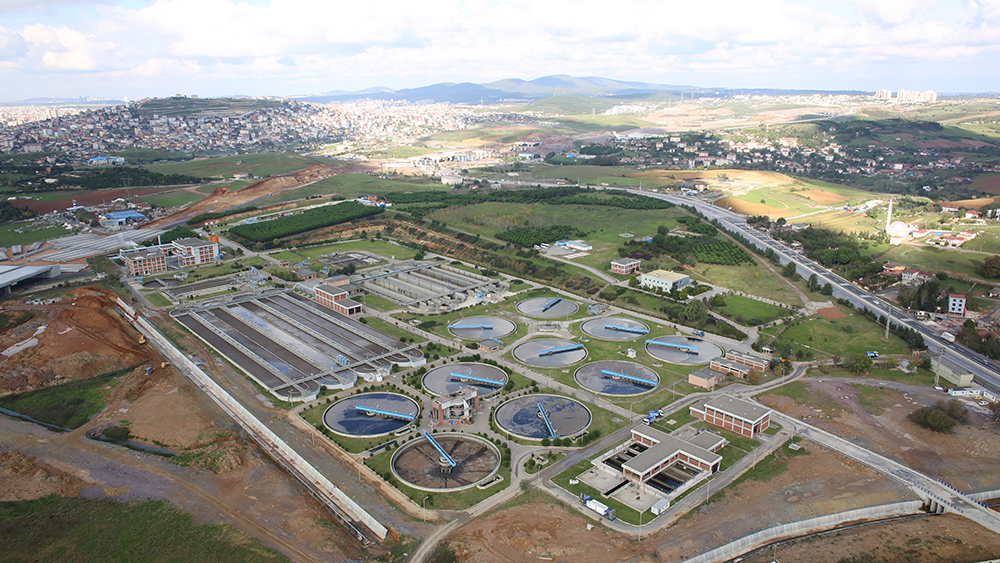 